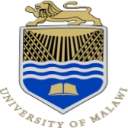 College of Medicine Sports ComplexSTAFF VACANCIES (20)College of Medicine Sports Complex, a High Performance Center (HPC), and a member of Association of Sports Performance Centers (ASPC) is recruiting for the following services:Procurement Officer (1): Responsible for purchases and LPO generationJob Summary (Essential Functions)Support Finance Manager in the development and implementation of innovative and sustainable procurement guidelines, procedures and policyGain economic savings and increased service levels from suppliersSuccessful negotiation with new and existing suppliers resulting in economic savings and increased service levels, and report on these achievements on an annual basisProvide excellent customer service and ensuring that a professional manner is maintained with customers at all times Developing and maintaining close working relationships with internal and external contacts as appropriateGetting quotations from the suppliers Ensure purchases are properly approved Stores Officer (1): Receiving and Issuing Stocks in accordance with laid down proceduresJob Summary (Essential Functions)Receive goods and accurately recording in the bin card and Goods Received NoteCheck inventory records for accuracyKeep records of items shipped, received, or transferred to another locationFind, sort, or move goods between different parts of the businessCompile reports on various aspects of changes in production or inventoryPrepare monthly stock take reports showing opening balances, receipts, issues and closing balances.Fitness Performance Trainers (2): Fitness and wellness training of members  Identify the clients’ fitness level and health  Oversee completion of exercise routines    Track clients’ physical progress  Modify exercise plans based on needs, potential injuries or health issues  Conduct individual and group fitness training sessions  Adopt a holistic training approach (e.g. cardiovascular exercise, strength)  Oversee the use of fitness equipment to ensure clients exercise properly and safely  Handle nutrition and health-related questions  Refer to and promote fitness packages and plans  Carry out First Aid and CPR if needed Human Resource and Administration Officer (1): Recruitment and employee development; General administration and property management  Maintaining physical and digital personnel records like employment contracts and PTO requests  Update internal databases with new hire information  Create and distribute guidelines and FAQ documents about company policies  Gather payroll data like bank accounts and working days  Publish and remove job ads  Schedule job interviews and contact candidates as needed  Prepare reports and presentations on HR-related metrics like total number of hires by department  Develop training and onboarding material  Respond to employees’ questions about benefits (for example, number of vacation days they’re eligible for)Drivers (2): Driving company vehicles professionallyPractice safe driving habitsFollow all state and national safety regulations and standardsAccurately follow routes, maps, and directionsOpen vehicle doors and assist passengersLoad cargo and baggageKeep exterior of vehicle clean and presentableMaintain vehicle equipment; replace oil, fill gas tank, perform general motor vehicle maintenance as needed for safetyClean windows, windshields, and mirrors as neededKeep interior of vehicle clean of debris and clutterLoad and unload vehicleComplete documentation such as logs, mileage, or cargo and passenger reportsFollow schedules and rerouting in a timely manner when faced with traffic or congestionHygiene Staff (4): Ensure the premises are clean at all timesChefs and Waiters (6): Provide catering services  Plan and direct food preparation and culinary activities  Modify menus or create new ones that meet quality standards  Estimate food requirements and food/labor costs  Arrange for equipment purchases and repairs  Rectify arising problems or complaints  Give prepared plates the “final touch”  Perform administrative duties  Comply with nutrition and sanitation regulations and safety standards  Keep time and payroll records  Maintain a positive and professional approach with coworkers and customersBartenders (2): Operating the Breezer Bar   Prepare alcohol or non-alcohol beverages for bar and restaurant patrons  Interact with customers, take orders and serve snacks and drinks  Assess customers’ needs and preferences and make recommendations  Mix ingredients to prepare cocktails  Plan and present bar menu  Check customers’ identification and confirm it meets legal drinking age  Restock and replenish bar inventory and supplies  Stay guest focused and nurture an excellent guest experience  Comply with all food and beverage regulationsReceptionists/Cashier/Events Officers (3): Taking bookings Serves visitors by greeting, welcoming, and directing them appropriately.Notifies company personnel of visitor arrival.Maintains security and telecommunications system.Informs visitors by answering or referring inquiries.Directs visitors by maintaining employee and department directories.Maintains security by following procedures, monitoring logbook, and issuing visitor badges.Operates telecommunication system by following manufacturer’s instructions for house phone and console operation.Keeps a safe and clean reception area by complying with procedures, rules, and regulations.Supports continuity among work teams by documenting and communicating actions, irregularities, and continuing needs.Contributes to team effort by accomplishing related results as needed.INVITATION TO TENDERSFor more details visit www.medcol.mw/sports-complex Application MethodApplications with detailed CV and copies of certificates should be addressed to The General Manager, College of Medicine Sports Complex, P O Box 30184, Chichiri, Blantyre 3 or ungwira@medcol.mw  CC gchitunga@medcol.mw . Only shortlisted applicants will be acknowledged. Closing date for receipt of applications is 23 October 2020Job Title: Procurement OfficerReports to: Finance Manager/AccountantEducation and Qualifications: Diploma in Purchasing and SupplyExperience: 2 YearCompetence:Skills:Job Title: Stores OfficerReports to: Accountant/Finance ManagerEducation and Qualifications: Diploma in Purchasing and SupplyExperience: 3 YearsCompetence:Skills:Job Title: Fitness Performance TrainerReports to: Sports AdministratorEducation and Qualifications: MSCEExperience: 3 YearsCompetence:Skills:Job Title: Human Resource and Administration OfficerReports to: General Manager Education and Qualifications: Advanced Diploma in Human Resource or Business Management  Experience: 3 YearsCompetence:Skills:Job Title: DriverReports to: Human Reource And Admin AssistantEducation and Qualifications: MSCEExperience: 3 YearsCompetence:Skills:Job Title: Chef/WaiterReports to: Catering Manager Education and Qualifications: Diploma in Hotel ManagementExperience: 3 YearsCompetence:Skills:Job Title: BartenderReports to: Catering Manager Education and Qualifications: Diploma in Purchasing and SupplyExperience: 3 YearsCompetence:Skills:Job Title: Receptionist/Event OfficerReports to: Sales and Marketing ExecutiveEducation and Qualifications: Diploma in Business ManagementExperience: 3 YearsCompetence:Skills:LOT NODescriptionTender NumberDurationDelivery1Food ItemsCOMSC/2020/00112 MonthsSports Complex2StationeryCOMSC/2020/00212 MonthsSports Complex3Electrical Maintenance COMSC/2020/00312 MontsSports Complex4BeveragesCOMSC/2020/00412 monthsSports Complex5Property MaintenanceCOMSC/2020/00512 MonthsSports Complex6Car Hire and Taxi ServicesCOMSC/2020/00612 MonthsSports Complex